УКРАЇНА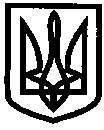 УПРАВЛІННЯ ОСВІТИІЗЮМСЬКОЇ МІСЬКОЇ РАДИХАРКІВСЬКОЇ ОБЛАСТІНАКАЗ02.03.2021											№ 92Про здійснення зовнішнього моніторингу якості й ефективності управлінських рішень директора Ізюмської загальноосвітньої школи І-ІІІ ступенів №6 Ізюмської міської ради Харківської областіНа виконання плану роботи управління освіти Ізюмської міської ради Харківської області на 2021 рік,  у відповідності до Положення про управління освіти Ізюмської міської ради Харківської області, затвердженого рішенням 76 сесії 7 скликання Ізюмської міської ради Харківської області від 30.10.2018 року     № 1850 та наказу Міністерства освіти і науки України від 16 січня 2020 року № 54 «Про затвердження Порядку
проведення моніторингу якості освіти», з метою виявлення та відстеження тенденцій розвитку якості й ефективності управлінських рішень адміністрації закладу освіти, удосконалення системи управління закладом загальної середньої освіти, надання практичної допомоги директору закладу загальної середньої освіти, керуючись пп.5.2.4. «Положення про управління освіти Ізюмської міської ради Харківської області»,НАКАЗУЮ:1. Провести  12.03.2021 року зовнішній моніторинг якості й ефективності управлінських рішень директора Ізюмської загальноосвітньої школи  І-ІІІ ступенів №6 Ізюмської міської ради Харківської області шляхом аналізу документації закладу освіти. 2. Затвердити:2.1. Програму зовнішнього моніторингу якості й ефективності управлінських рішень директора Ізюмської загальноосвітньої школи  І-ІІІ ступенів №6 Ізюмської міської ради Харківської області (додаток 1).3. Заступнику начальника управління освіти Мартинову В.О.:3.1.  Здійснити з виїздом на місце зовнішній моніторинг якості й ефективності управлінських рішень директора Ізюмської загальноосвітньої школи  І-ІІІ ступенів №6 Ізюмської міської ради Харківської області. 12.03.20213.2. Узагальнити матеріали за результатами проведеної роботи.До 18.03.20214. Директору Ізюмської загальноосвітньої школи І-ІІІ ступенів №6 Ізюмської міської ради Харківської області (Яремко Т.С.):4.1. Провести самоаналіз якості й ефективності управлінських рішень директора Ізюмської загальноосвітньої школи  І-ІІІ ступенів №6 Ізюмської міської ради Харківської області згідно із  затвердженим програмою та надати результати  самоаналізу до управління освіти на електронному та паперовому носіях. 10.03.20215. Провести зовнішній моніторинг якості й ефективності управлінських рішень директора Ізюмської загальноосвітньої школи  І-ІІІ ступенів №6 Ізюмської міської ради Харківської області із дотриманням карантинних обмежень.6. Контроль за виконанням наказу залишаю за собою.Начальник управління освіти	              	 	О. БЕЗКОРОВАЙНИЙ	Візи:	Юрист групи з централізованого	господарського обслуговування закладів	та установ освіти управління освіти 				Леонід Науменко	«_____»_______________________2021	З наказом  ознайомлений:	____________ В.Мартинов	____________ Т.ЯремкоВіктор Мартинов 0574322377Додаток 1до наказу управління освіти від 02.03.2021 №92Програма зовнішнього моніторингу якості й ефективності управлінських рішень адміністрації закладу освітиНазва закладу освіти_________________________________________________________Прізвище, ім’я, по батькові директора ЗЗСО___________________________________Стаж роботи на посаді директора ЗЗСО __________________________Мета зовнішнього моніторингу: виявлення та відстеження тенденцій розвитку якості й ефективності управлінських рішень адміністрації закладу освітиКРИТЕРІЇ
зовнішнього моніторингу якості й ефективності управлінських рішень адміністрації ЗЗСОРекомендації:_____________________________________________________________________________________________________________________________________________________________________________________________________________________________________________________________________________________________________________________________________________________________________________________________________________________________________________________________________________________________________________________________________________________________________________________________________________________________________________________________________________________________________________________________________________________________________________________________________________________________________________________________________________________________________________________________________________________________________________________________________________________________________________________________________________________________________________________________________________________________________________________________________________________________________________________________________________________________________________________________________________________________________________________________________________________________________________________________________________________________________________________________________________________________________________________________________________________________________________________________________________________________________________________________________________________________________________________________________________________________________________________________________________________________________________Дата ______________ 202__ рокуЗаступник начальника управління освіти  _________________   	Віктор МАРТИНОВ                                                 			(підпис)		(Ім’я та ПРІЗВИЩЕ)Директор  ЗЗСО  ____________________	__________________________________________			(підпис)				(Ім’я та ПРІЗВИЩЕ)Напрям оцінюванняКритерії оцінювання Індикатори оцінюванняМетоди збору інформації12341. Управлінські процеси закладу освіти1.У закладі освіти затверджено стратегію його розвитку, спрямовану на підвищення якості освітньої діяльності1.1. Наявність розробленої стратегії розвитку закладу освіти та її  відповідність особливостям і умовам його діяльності (тип закладу, мова навчання, територія обслуговування, формування контингенту учнів, обсяг та джерела фінансування тощо). Наявність  заходів з підвищення якості освітньої діяльності.Вивчення документації1. Управлінські процеси закладу освіти2. У закладі освіти річне планування та відстеження його результативності здійснюються відповідно до стратегії його розвитку2.1. Наявність річного плану роботи закладу освіти, яким передбачено  реалізацію стратегії його розвиткуВивчення документації1. Управлінські процеси закладу освіти2. У закладі освіти річне планування та відстеження його результативності здійснюються відповідно до стратегії його розвитку2.2. Залучення учасників освітнього процесу до розроблення річного плану роботи закладу освітиВивчення документації1. Управлінські процеси закладу освіти2. У закладі освіти річне планування та відстеження його результативності здійснюються відповідно до стратегії його розвитку2.3.. Наявність аналізу реалізації директором закладу освіти та його заступниками річного плану роботи та у разі потреби коригують його Вивчення документації1. Управлінські процеси закладу освіти2. У закладі освіти річне планування та відстеження його результативності здійснюються відповідно до стратегії його розвитку2.4.. Діяльність педагогічної ради закладу освіти спрямовується на реалізацію річного плану роботи та стратегію розвитку закладуВивчення документації1. Управлінські процеси закладу освіти3. Заклад освіти розробляє та оприлюднює документ, що визначає стратегію (політику) і процедури забезпечення якості освіти3.1. Наявність затвердженого «Положення про внутрішню систему забезпечення якості освіти закладу», що визначає стратегію (політику) і процедури забезпечення якості освіти,  та його оприлюднення Вивчення документації 1. Управлінські процеси закладу освіти3. Заклад освіти розробляє та оприлюднює документ, що визначає стратегію (політику) і процедури забезпечення якості освіти3.2. Наявність у закладі освіти результатів періодичного (не рідше одного разу на рік) самооцінювання якості освітньої діяльності відповідно до розроблених або адаптованих у закладі освіти процедурВивчення документації1. Управлінські процеси закладу освіти3. Заклад освіти розробляє та оприлюднює документ, що визначає стратегію (політику) і процедури забезпечення якості освіти3.3. Залучення учасників освітнього процесу до самооцінювання якості освітньої діяльності закладу освітиВивчення документації1. Управлінські процеси закладу освіти4. Керівництво закладу освіти планує та здійснює заходи щодо утримання у належному стані будівель, приміщень, обладнання4.1. Створення керівництвом закладу освіти належних умов діяльності закладу (зокрема, вивчення стану матеріально-технічної бази, планування її розвитку, звернення із відповідними клопотаннями до засновника, здійснення проєктної діяльність тощо)Вивчення документації1. Управлінські процеси закладу освіти5. Керівництво закладу освіти сприяє створенню психологічно комфортного середовища, яке забезпечує конструктивну взаємодію учнів, їх батьків, педагогічних та інших працівників закладу освіти та взаємну довіру5.1. Забезпечення керівництвом закладу освіти доступу учасників освітнього процесу, представників місцевої громади до спілкування із керівництвом (особистий прийом, звернення, використання сучасних засобів комунікації тощо)Вивчення документації1. Управлінські процеси закладу освіти5. Керівництво закладу освіти сприяє створенню психологічно комфортного середовища, яке забезпечує конструктивну взаємодію учнів, їх батьків, педагогічних та інших працівників закладу освіти та взаємну довіру5.2. Своєчасний розгляд керівництвом закладу освіти звернень учасників освітнього процесу та вжиття відповідних заходів реагуванняВивчення документації, опитування1. Управлінські процеси закладу освіти6. Керівництво закладу освіти сприяє виявленню громадської активності та ініціативи учасників освітнього процесу, їх участі в житті місцевої громади6.1. . Підтримка керівництвом закладу освіти освітніх та громадських ініціатив учасників освітнього процесу, які спрямовані на сталий розвиток закладу освіти та участь у житті місцевої громади (культурні, спортивні, екологічні проекти, заходи тощо)Вивчення документації1. Управлінські процеси закладу освіти7. Організація освітнього процесу враховує вікові особливості учнів,  відповідає їх освітнім потребам7.1. Формування відповідно до освітньої програми розкладу навчальних занять у закладі освітиВивчення документації1. Управлінські процеси закладу освіти7. Організація освітнього процесу враховує вікові особливості учнів,  відповідає їх освітнім потребам7.2. Запровадження керівництвом закладу  освіти різних  форми організації освітнього процесу, у тому числі з використанням технологій дистанційного навчання (у разі потреби)Вивчення документації1. Управлінські процеси закладу освіти7. Організація освітнього процесу враховує вікові особливості учнів,  відповідає їх освітнім потребам7.3. Створення  та/або використання електронної освітньої платформи  для комунікації між суб’єктами  дистанційного  навчанняСпостереження,  вивчення документації1. Управлінські процеси закладу освіти8. У закладі освіти створюються умови для реалізації індивідуальних освітніх траєкторій учнів8.1. Розроблення керівництвом закладу освіти,  забезпечення та затвердження індивідуальних навчальних планів, запровадження  дистанційної (за наявності ресурсів) та індивідуальних форм здобуття освіти (у разі потреби)Вивчення документації1. Управлінські процеси закладу освіти9. У закладі освіти здійснюють аналіз і контроль виконання розпорядчих документів та заходів.9.1. Виконання програми розвитку навчального закладу та результати інноваційної діяльностіВивчення документації1. Управлінські процеси закладу освіти9. У закладі освіти здійснюють аналіз і контроль виконання розпорядчих документів та заходів.9.2. Наявність звітів керівника про свою роботу на загальних зборах (конференціях) колективу закладу освітиВивчення документації1. Управлінські процеси закладу освіти9. У закладі освіти здійснюють аналіз і контроль виконання розпорядчих документів та заходів.9.3. Аналіз розгляду звернень громадянВивчення документації1. Управлінські процеси закладу освітиУ закладі освіти дотримуються  виконання компонентів управлінського циклу10.1. Ефективність прийнятих управлінських рішень (накази, протоколи педрад),  наявність функціональних компонентів внутрішкільного управління:• аналіз; • планування; • організація; • контроль; • регулювання.Вивчення документації1. Управлінські процеси закладу освітиУ закладі освіти дотримуються  виконання компонентів управлінського циклу10.2. Розподіл обов’язків між директором закладу освіти та його заступникамиВивчення документації1. Управлінські процеси закладу освітиУ закладі освіти дотримуються  виконання компонентів управлінського циклу10.3. Наявність затверджених правил внутрішнього розпорядку закладу освітиВивчення документації1. Управлінські процеси закладу освітиУ закладі освіти дотримуються  виконання компонентів управлінського циклу10.4. Наявність затверджених посадових інструкцій працівників закладу освітиВивчення документації1. Управлінські процеси закладу освітиУ закладі освіти дотримуються  виконання компонентів управлінського циклу10.5. Забезпечення здійснення контролю за досягненням учнями результатів навчання, визначених державними стандартами повної загальної середньої освіти, індивідуальною програмою розвитку, індивідуальним навчальним планомВивчення документації